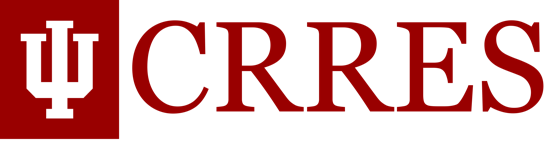 Center for Research on Race and Ethnicity in SocietyFaculty Research GrantApplication Cover SheetThis document is a fillable form.Last Name:      First Name:      IU Email:      	Department:      If you received a CRRES grant in the past, please list the year you received it:       Are you a CRRES affiliate? (you are not required to be an affiliate to apply for a grant):  YesIf you have participated in CRRES activities in the last 12 months, please describe the extent of your activities:      Amount Requested: $     Project Title:      Abstract (limit 100 words): 